UZGOJ LUBENICE Direktna širokoreda vrstačna setva lubenice praktikuje se u prozvodnji za kasniji deo sezone i uglavnom se ograničava na sorte u tipu Creeemson sweet, ređe na diploidne hibride. Rana setva semena u kućice gotovo da se   više   ne   praktikuje   u   komercijalnoj    proizvodnji    lubenice.U slučajevima primene savremene tehnologije gajenja na malč foliji i sa navodnjavanjem kapanjem, primenjuje se posebna metodologija setve uz korišćenje često vrlo skupog semena.Seme se najpre meša sa odgovarajućom zapreminom tresetne smeše (blago preovlađuje crni u odnosu na beli treset) i vermikulita u odnosu 3:1 u mešalici sličnoj onoj za beton, zajedno sa startnim vodorastvorljivim đubrivima i potrebnom količinom vode. Nakon što seme posle dan dva nabubri, čitava smeša se koristi za setvu specijalnim sejalicama u prethodnu postavljenu malč foliju, pri čemu se po otvoru/kućici ulaže 3-5 semena. Mašina u istom prohodu buši ili progori otvore u malč foliji i potom obavi ulaganje semena, zajedno  sa   pripadajućim  delom  pripremljenog  supstrata.Gajenje lubenice iz rasada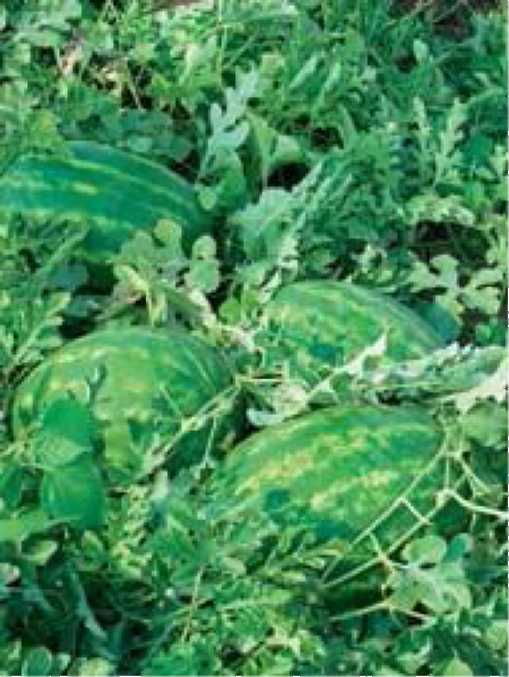 Za razliku od uobičajenog načina gajenja lubenice direktnom setvom semena u posebno pripremljene kućice ili pak klasičnom širokoredom vrstačnom setvom, robnu proizvodnju bostana danas karakteriše uglavnom gajenje iz rasada. Za to ima mnogo opravdanja, a jedno od najvažnijih jeste skupo seme hibrida lubenice koji preovlađuju u proizvodnji i potreba da se tako uložen novac što bolje iskoristi. Zahvaljujući uslovima zaštićenog prostora (tople leje, plastenici, staklenici) skraćuje se vegetacioni ciklus, bolji su fitosanitarni uslovi u osetljivim inicijalnim fazama porasta i razvića, te je ukupan profit zahvaljujući većoj ranostasnosti, boljem kvalitetu i višim prinosima, u značajnoj meri uvećan.Gajenje lubenice iz rasada je međutim skuplje, zbog većih troškova rada i većih varijabilnih troškova, a u slučaju pojave poznih prolećnih mrazeva ili zbog nekog drugog razloga propadanja rasada, ukupni gubici su mnogo veći.Četiri osnovna elementa uspešnog gajenja rasada su: dobar i	sterilansupstrat, adekvatni temperaturni i vodni režim, nepromenjena	dnevnasvetlost visokog intenziteta i mogućnost uspešnog kaljenja	rasadasnižavanjem temperatura vazduha i relativnim zasušivanjem	rasada.Dobro odgajen i zdrav rasad lubenice i dinje garant su visok prinosa,
dobrog kvaliteta i tržišnosti. Setva semena obavlja se na dubini 1,5-2 cm,
a potom vrši redovno zalivanje, adekvatnim načinom da se postigne
visoka ujednačenost. Prevlaživanje dovodi do smanjenja ukupne klijavosti
i do češće pojave padanja rasada, dok se u slučaju zasušivanja korenov
sistem slabije razvija, a mlade biljčice imaju sukulentan izgled.
Temperature vazduha zavise od količine svetlosti i faze gajenja, ali se
obično kreću, dnevne od 18 do 23 oC, a noćne od 12 do 18 oC. U
kontejnerskom sistemu gajenja rasada, do momenta rasađivanja prođe
samo 3-5 nedelja, dok je za dobar rasad besemene lubenice obično
potrebno nedelju dana više. U takvom sistemu dovoljno je svega tri četiri
dana kaljenja rasada na nižim temperaturama uz relativno zasušivanje i
smanjenje prihranjivanja, kako bi se nakon rasađivanja biljke lakše
aklimatizovale na znatno nepovoljnije uslove polja i kako bi proces
ukorenjavanja brže tekao. Okaljene biljke karakterišu se bržom i jačom
regeneracijom	korenovog	sistema.Gajenje	lubenice	na	malč	folijiKorišćenje malč folije je i u našim uslovima postalo obrazac u gajenju lubenice. Omogućuje brže zagrevanje zemljišta, konzervaciju zemljišne vlage, manje ispiranje hraniva iz orničnog sloja zemljišta u podzemne vode, brži i snažniji porast vreža zahvaljujući kontrolisanoj emisiji ugljendioksida iz zemljišta u zoni korena i efikasnu kontrolu korovske vegetacije. Neke od folija reflektuju difuznu svetlost određenog spektralnog sastava, koja pogoduje intenzivnijoj fotosintezi, a neke su fotoaktivne, delujući odbijajuće na pojedine vrste insekata. Primena malč folije u značajnom stepenu poskupljuje proizvodnju u zavisnosti od vrste, debljine i širine folije, gustine redova, tehnike sadnje i visine investicije za nabavku potrebnih mašina i opreme za njeno postavljanje i uklanjanje, ali sobzirom na ranije pristizanje, veći prinos, bolji kvalitet i tržišnost i svakako veću prodajnu cenu, ovakav sistem gajenja obezbeđuje znatno smanjenje rizika i daleko veći profit.Za nastiranje zemljišta kod nas najviše se koriste tanke transparentne polietilenske folije visoke gustine, koje se delimično zadimljavaju u procesu koekstruzije. Obično su debljine 12 do 20 mikrona i kao najveću prednost imaju nisku cenu koštanja. Dobre malč folije iz uvoza izrađene su od polietilena niske gustine, izuzetno prijanjaju za zemljište, te se ono veoma brzo zagreva, jer nema vazdušnih džepova kao izolatora.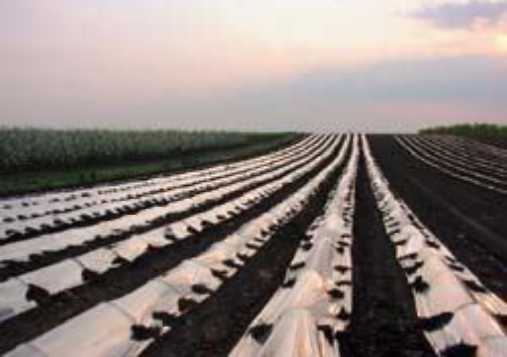 Stabilizirane su protiv UV zračenja i veoma su elastične, tako da ne
pucaju i ne oštećuju se do kraja vegetacije, pa je moguće njihovo lako i
potpuno uklanjanje sa parcele. Crne malč folija predstavlja standard u
gajenju povrća generalno posmatrano, ali se u najranijoj proizvodnji
lubenice najčešće koriste potpuno transparetne folije. Njihova prednost
ogleda se u vrlo visokoj konverziji toplote i najbržem zagrevanju
zemljišta, ali je suzbijanje korova inkorporacijom herbicida pre
postavljanja	malč	folije	obavezno.Specijalne termičke malč folije su nešto veće debljine i znatno skuplje. Nose različite oznake inostranih proizvođača, ali se karakterišu daleko višim stepenom konverzije fotosintetski aktivne radijacije u toplotu zemljišta, posebno u delu infracrvenog zračenja, bliskom vidljivom delu spektra (65% od NIR). Ogledima je potvrđeno da se največi prinosi, najbolji kvalitet i tržišnost lubenice postižu na zelenoj i nekim nijansama ljubičaste boje, zahvaljujući talasnoj dužini reflektovane difuzne svetlosti. Srebrna i žuta boja lica folija (naličje braon - termički efekt) odbijaju jači napad     lisnih     vaši,     grinja     i     drugih     štetnih     insekata.Primena fotodegradabilnih folija u uslovima umereno kontinentalne klime
nije opravdana iz više razloga. Najpre kavalitetna fotodegradabilna folija
je skup proizvod ukoliko očekujemo visok stepen njenog razlaganja nakon
3 do 4 meseca od postavljanja. Čak i u tom slučaju u zemljištu zaostaje
znatan deo folije koji je sve vreme van domašaja svetlosti. U
mediteranskim zemljama se nakon završetka berbe ovi ostaci
kombinovanim oruđima za dopunsku obradu zemljišta izvuku na površinu
i pošto do kraja vegetacije ima puno sunca u potpunosti bivaju razloženi,
ali pritom izostaje setva drugog useva. Kod nas je to pod velikim znakom
pitanja, jer bi zagađivanje zemljišta velikom količinom ostataka plastične
folije posle izvesnog vremena onemogućilo njegovo korišćenje u svrhe
intenzivne	poljorivredne	proizvodnje.Postavljanje mulč folija obavlja se specijalnim mašinama, koje u isto vreme mogu služiti polaganju traka za navodnjavanje kapanjem, bilo da
se iste postavljaju površinski, neposredno pod malč folijom, ili se pak
uvode u zemljište na dubinu 5 do 10 cm. Neke od mašina osim ove dve
operacije mogu navlačiti i niske tunele, preko prethodno ručno
postavljenih	lukova.Postavljanje	niskih	tunelaNiski tuneli omogućuju veoma ranu proizvodnju lubenice i značajno
uvećanje profita zahvaljujući visokoj ceni prvih plodova. Za razliku od
dinje, koja se komercijalno gaji u svim tipovima plastenika, kako po
zemlji, tako i sistemu vertikalnog oslonca, gajenje lubenice je ekonomski
opravdano samo u niskim tunelima, koji se koriste jednu vegetacionu
sezonu. Lukovi mogu biti izrađeni od različitih matrijala, najčešće su
drveni (savitljivo pruće), metalni (? 4-6 mm), ili plastične cevi, različitog
dijametra, saobrazno veličini tunela, odnosno širini folije. Niski tuneli
postavljaju se na manjim površinama ručno, zagrtanjem bočnih ivica
folije	motikama.Najčešće se nakon rasađivanja u postavljenu malč foliju, ručno postave
lukovi nagnuti u pravcu iz kojeg dolazi mašina navlačeći foliju, najbolje
pod uglom od 50o , tako da se isti isprave nakon navlačenja folije. Za
gajenje lubenice na udignutoj leji koristi se malč folija širine 1,2 m, koja
posle postavljanja u centralnom rasponu ima širinu 0,8 do 0,85 m. Lukovi
treba da su dužine 1,6 m , tako da pri njihovom utiskivanju u zemljište i
navlačenju folije, visina tunela na centralnom delu iznad leje iznosi 0,4m.
Obično, se za ove svrhe koriste folije širine 1,8 do 2,0 m, debljine 20 do
30 mikrona, što je značajno manje nego kod jagode i lubenice (50 do 70
mikrona), gde se tuneli svakodnevno otvaraju i zatvaraju zbog
provetravanja. Kod lubenice i dinje može se primenjivati sistem bočnog
odizanja folije uz dopunsko ušvršćivanje unakrsno isprepletanim
polietilenskim kanapom. Mnogo češće su proizvođači skloni da na tunelu
buše otvore za ventilaciju po određenom rasporedu, koje se intenzivira sa
povećanjem	dnevnih	temperatura.Ne treba isticati koliki značaj može imati korišćenje kvalitetnih folija sa
osobinama blokiranja dugotalasnog toplotnog izračivanja tokom noći i
jutarnjih radijacionih mrazeva, kao i osobina visokog površinskog napona
zbog čega ne sme doći do kondenzacije kapi, a nakon toga i do oštećenja
biljaka lubenice. Ovakve folije su skupe, te je najracionalnije podizati
kraće tunele, kako bi smo tanju foliju mogli da korsitimo više sezona,
izbegavajući oštećivanje svakodnevnim bočnim otvaranjem ili pravljenjem
ventilacionih	otvora	na	samoj	foliji.RasađivanjeRasađivanju se pristupa kada temperatura zemljišta dostigne najmanje 15 oC, ne rizikujući pritom pojavu poznih prolećnih mrazeva. Obavlja se u prethodno pripremljene otvore u foliji i zemljištu oruđima nalik zvonu, različite složenosti i radnih učinka. Sličan princip zvona-ašova koristi se i za   mehanizovano  rasađivanje   lubenice  u   postavljenu   malč  foliju.Veličina vegetacionog prostora zavisi od velikog broja faktora. Osim od
edafskih i meteoroloških uslova, najveći uticaj ima sistem gajenja, zahtevi
određene sorte/hibrida, kao i planirana tržišna veličina plodova lubenice.
Najčešće međuredno rastojanje u našim uslovima gajenja iznosi 1,4 do
2,8 m , a unutar reda 1 do 2,5 m, zavisno da li koristimo običan ili
kalemljeni rasad i kakvu veličinu lubenice na određenom tehnološkom
nivou želimo. Rastojanje između biljaka unutar reda kreće se od 1 do 2,5
m, tako da za rane lubenice, mase 7 do 9 kg obezbeđujemo 2 do 3 m2 po
biljci, za lubenice srednje veličine, mase 9 do 11 kg 3 do 4 m2 po biljci, a
za izuzetno krupne 4 do 5 m2 po biljci. Oblik vegetacionog prostora treba
da je što pravilniji, a poželjno je da se nakon određenog broja redova
(saobrazno širini radnog zahvata prskalice) ostavi put, radi nesmetanih
prohoda prilikom tretiranja useva, kao i radi lakše manipulacije prilikom
berbe	lubenice.Gajenje triploidnih hibrida tzv. besemene lubenice zahteva izuzetnu
pažnju, dobru obučenost i kontrolisane uslove, kako u proizvodnji rasada,
tako i u proizvodnji lubenice na otvorenom polju. Klijanje i nicanje ovih
lubenica je veoma neregularno na temperaturama nižim od 26 oC, zbog
tvrde semenjače i pritiska na kotiledone, te se sobzirom na visoku cenu
semena moraju obezbediti vrlo dobri i pouzdani uslovi, odnosno
temperature 30 do 32 oC. Hormoni rasta koji su sadržani u semenu
lubenice doprinose u značajnoj meri krupnoći ploda. Kod besemenih
lubenica njihovo odsustvo uslovljava malu veličinu plodova, te je
korišćenje diploidnih hibrida ili sorti kao polinatora obavezna mera. Na
dva reda triploidnih hibrida dođe jedan red polinatora, pri čemu se od
ivice parcele kreće upravo sa polinatorom. Veličinom međurednog
rastojanja, ili izborom sorte/hibrida polinatora specifičnog oblika ili boje
ploda, može se postići lako razlikovanje besemenih lubenica u berbi od
plodova	lubenice	polinatora.PolinacijaDiploidni i triploidni hibridi lubenice iz poslednjih ciklusa selekcije često nameću potrebu dopunskog oprašivanja useva. Muški cvetovi javljaju se na svakom, a ženski na svakom sedmom kolencu, pri čemu je cvet fertilan samo jedan dan, pa je populacija insekata adekvatne bojnosti tokom čitavog perioda cvetanja, veoma značajan faktor uspešne proizvodnje bostana. No i pored aktivnosti pčela i drugih solitarnih insekata, ženski cvetovi lubenice su veoma skloni abortivnosti, te se prosečno po vreži zametne 2-3 ploda. Da bi svaki plod bio pravilnog oblika, ženski cvet mora najmanje sedam puta da posete pčele ili slični insekti. Hibridi koji se odlikuju zametanjem velikog broja plodova, često i u standardnim uslovima  imaju kruškolike ili defformisane plodove.Najefikasniji polinatori lubenice su divlje ose i pčele, ali uvećan broj domaćih pčela, može takođe zadovoljiti potrebe efikasne oplodnje. Obično se petnaestak dana pred početak cvetanja donose 2-3 jaka pčelinja društva na hektar useva lubenice. Da među društvima nema kompeticije, košnice se raspoređuju duž ivica parcele, sa južne strane. Kod triploidnih hibrida lubenice neophodno je postavljanje najmanje 3 do 5 košnica/ha.Pesticidi se primenjuju kasno predveče, kada aktivnost polinatora maksimalno opadne. Kod tretiranja velikih površina vrši se obično zatvaranje košnica dan pred tretiranje. Pošto se lisna površina osuši i naglo opadne toksičnost primenjenih insekticida, vrši se njihovo ponovno otvaranje. Izbegavati neke veoma efikasne preparate, kratke karence za lubenicu,   ali   vrlo   otrovne  za   pčelu,   kao   što  je   npr.   Talstar.Navodnjavanje	i	ishrana	useva	lubenice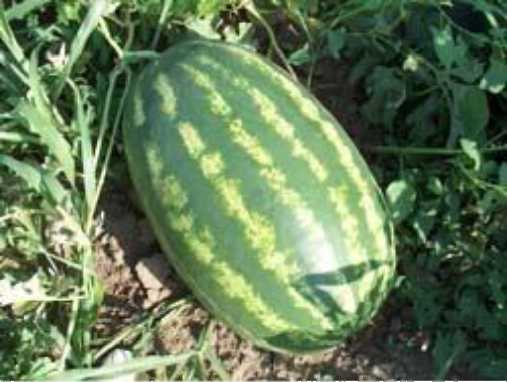 Voda predstavlja kritičnu komponentu u proizvodnji lubenice, s obzirom na zahteve ovog useva i činjenicu da zreli plodovi sadrže i preko 90 %. Dakle adekvatno obezbeđivanje vegetacionog ciklusa lubenice optimalnom količinom zemljišne vlage predstavlja suštinski uslov ostvarivanja visokih i stabilnih prinosa i kvaliteta lubenice. Mada je korenov sistem lubenice dobro razvijen, sa glavnim korenom koji doseže od 150 do 200 cm, a kod kalemljenih biljaka i dublje, efektivna zona ukorenjavanja je mnogo manja i varira u zavisnosti od brojnih faktora, prvenstveno od tipa zemljišta i preduzetih agrotehničkih mera. Na lakšim tipovima zemljišta sa malim poljskim vodnim kapacitetom, navodnjavanje predstavlja obaveznu meru. U uslovima semiaridnog tipa klime i globalnih promena evidentnih poslednjih par decenija, topla i sušna proleća nameću potrebu uvođenja navodnjavanja u tehnologiju gajenja lubenice kao osnovnog preduslova profitabilne robne proizvodnje. Vodni deficit u bilo kom delu vegetacionog ciklusa dovodi do ozbiljnih poremećaja u porastu i razviću, smanjenju prinosa i opadanju kvaliteta i tržišnosti lubenice. Ukoliko se deficit javi u ranim fazama porasta vreža, onda će smanjena lisna površina uticati na slabiju fotosintetsku aktivnost i značajno smanjenje prinosa. Najozbiljniji poremećaji nastaju ukoliko do stresa usled nedostatka vode dođe tokom cvetanja i plodonošenja.U navodnjavanju lubenice primenjuju se različiti načini i sistemi, a izbor se isključivo zasniva na sledećim faktorima: pristupačnosti odgovarajuće opreme, oblika i veličina parcele, količine i kvaliteta pristupačne vode za navodnjavanje, raspoložive količine radne snage, troškova proizvodnje I cena lubenica na tržištu.Još uvek najveći    procenat    površina    pod lubenicom navodnjava se različitim tipovima rasprskivača.Mikronavadnjavanje, bilo da se radi o mikrokišenju, ili pak navodnjavanju
kap po kap nalazi se u stalnom usponu, ali još uvek ne predstavlja
dominantni način navodnjavanja. Kod sistema za navodnjavanje
rasprskivačima neophodno je svakih 3 do 5 dana obezbediti 25 do 30 mm
tj. l/m2, pri čemu način aplikacije ne sme izazvati pojavu erozije ili
ispiranja. Neki od pomenutih sistema visoke uniformonosti distribucije
(lineari, pivoti, mini rasprskivači) mogu biti adekvatno opremljeni za
uspešnu primenu đubriva, što povećava efikasnost, prvenstveno kroz
veću pristupačnost unetih hraniva, kao i kroz smanjene gubitke
ispiranjem. Navodnjavanje rasprskivačima ne preporučuje se kod gajenja
lubenice na malč foliji, osim kada je širina postavljene folije manja od 60
cm, posebno kod tipova zemljišta lakšeg mehaničkog sastava zbog
smanjenog	bočnog	kapilarnog	kretanja	vode.Navodnjavanje kap po kap je sve popularnije u svetu i kod nas, i ne samo u gajenju lubenice. Može se koristiti i kod proizvodnje lubenice na malč foliji, kao i kod klasičnog načina gajenja. Glavna prednost ovakvog načina navodnjavanja jeste efikasnost primene vode, jer se uštede u odnosu na klasičan sistem sa rasprskivačima kreću i do 40 %, što posebno dolazi do izražaja u uslovima slabije pristupačnosti vode za navodnjavanje. U navodnjavanju lubenice sa podjednakom efikasnošću se mogu koristiti tvrdi laterali sa integrisanim kapljačima i trake za navodnjavanje, sa različitim tehničkim rešenjima emisije vode. Izbor zavisi uglavnom od načina i tehnologije gajenja, specifičnosti i zahteva terena, kao i od raspoloživosti obrtnih sredstava. Cevi/trake za navodnjavanje mogu se postavljati na površini zemljišta, ispod malč folije, ili se mogu plitko inkorporirati u zemljište. Poslednjih godina mnogi naši proizvođači opremili su vlastite mašine za polaganje malč folije dopunskim mehanizmom za istovremeno postavljanje trake za navodnjavanje kap po kap, bilo da se ista postavlja na površini ili ispod površine zemljišta. Traka mora biti pomerena u stranu u odnosu na centar, kako bi se otvaranje rupa  i  setva/rasađivanje obavilo  bez eventualnih  oštećenja trake.Treba naglasiti da proizvođači sa manje iskustva uglavnom počinju sa trakama debljeg zida od 150 ili 200 mic., a potom s godinama prelaze na tanje laterale. Suzbijanje zemljišnih štetočina je izuzetno značajno, naročito ukoliko se koriste trake tanjeg zida, ili se primenjuje metod subirigacije njihovim ulaganjem u zemljište na dubinu od 5 cm. Time se obezbeđuje pouzdana prevencija oštećenja od žičnjaka, rovaca, popaca i drugih štetočina i njihovih larvi. Važno je takođe napomenuti da posebno u slučajevima korišćenja vode za navodnjavanje slabijeg kvaliteta treba birati jevtinije trake za navodnjavanje sa manjom debljinom zida, koje obezbeđuju uniformnu emisiju u trajanju do 4 meseca. U slučajevima značajnog prisustva gvožđa i bikarbonata u vodi za navodnjavanje, kao i kad se koristi voda iz otvorenih vodozahvata sa prisustvom algi i drugih organskih primesa, preporučljivo je koristiti jednogodišnje trake za navodnjavanje.U prevenciji oštećenja izuzetne rezultate dobili smo primenom Talstara u količini 0,5-1,0 l/ha, odmah nakon rasađivanja, dok smo kasnije u suzbijanju vaši, tripsa, cikada, sovica i drugih štetnih insekata izuzetne rezultate dobijali primenom Aktare u količini 0,150 do 0,250 kg/ha. Posebno značajnim se pokazala primena Befungina radi prevencije fuzarioznog uvenuća kod nekih osetljivijih hibrida u ponovljenom gajenju lubenice na istoj površini. Par dana od rasađivanja obično se prilikom primene startne formulacije vodorastvorljivog đubriva Polyfeed 11:44:11 matičnom rastvoru đubriva dodaje 1 do 1,5 kg/ha Benfungina, kako bi se postiglao pH rastvora oko 5,5 , na kome ova aktivna materija ima najveću efikasnost.Dobar režim navodnjavanja podrazumeva tačno određivanje zalivnih
normi i vremenskih intervala između dva zalivanja. Količina vode koja se
ispari iz zemljišta i koju usev odaje putem transpiracije naziva se
Evapotranspiracija ET. Visina evapotranspiracije zavisi od fenofaze,
opšteg stanja i gustine useva, temperature i relativne vlažnosti vazduha,
jačine svetlosti i dužine insolacije, te brzine i učestalosti duvanja vetra. Za
usev lubenice u punom rodu dnevne vrednosti evaotranspiracije mogu biti
i 7,5 - 8 l/m2. Dakle to je efektivna količina vode koju navodnjavanjem
moramo	obezbediti	usevu	lubenice.Kod navodnjavanja sistemom kap po kap zalivanje treba praktikovati mnogo češće, svaki, enentualno svaki drugi dan. Važno je ne preterivati, naročito u slučaju gajenja lubenice na foliji gde često dolazi do prevlaživanja i velikih problema u proizvodnji usled neodgovarajućeg praćenja zemljišne vlažnosti.www.maturski.org